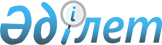 Об утверждении Правил организации и проведения аукционов по реализации арестованного имущества должников судебными исполнителями
					
			Утративший силу
			
			
		
					Приказ Министерства юстиции Республики Казахстан от 28 февраля 2000 года N 21 Зарегистрирован в Министерстве юстиции Республики Казахстан 9.03.2000 г. за N 1079. Утратил силу - приказ Министерства юстиции РК от 9 июня 2000г. N 52



          В целях совершенствования работы судебных исполнителей по исполнению 
постановлений судов и других органов, во исполнение Закона Республики 
Казахстан  
 Z980253_ 
  "Об исполнительном производстве и статусе судебных 
исполнителей", приказываю: 




          1. Утвердить Правила организации и проведения аукционов по реализации 
арестованного имущества судебными исполнителями. 




          2. Комитету по исполнению судебных постановлений, Комитету 
регистрационной службы Министерства юстиции настоящие Правила довести до 
сведения своих территориальных подразделений и принять меры к исполнению. 




          3. Контроль за исполнением настоящего приказа возложить на 
председателей Комитетов Дильмухамбетова Т.Е. и Рахимбекова Б.Г. 








          И.о.Министра





                                               Утверждены



                                               Приказом Министра юстиции
                                               Республики Казахстан
                                               от 28 февраля 2000 г. N 21



                                   ПРАВИЛА








                            организации и проведения аукционов по реализации 




                    арестованного имущества должников судебными исполнителями








                                                            1. Общие положения




          1. Под аукционом по реализации арестованного имущества должников 
понимается специально организованные судебным исполнителем публичные торги 
в заранее определенном месте и времени по продаже арестованного имущества 
должников. 




          2. Решение о выставлении арестованного имущества должников на аукцион 
принимает судебный исполнитель (далее - продавец). 




          Продавец осуществляет продажу арестованного имущества в порядке, 
предусмотренном действующим законодательством и настоящими Правилами. 




          3. Продавец организует и проводит аукцион самостоятельно либо 
заключает договор на организацию и проведение аукциона по реализации 
арестованного имущества с Республиканским государственным предприятием 
"Центр по недвижимости" Комитета регистрационной службы Министерства 
юстиции Республики Казахстан и его филиалами, либо с Республиканским 
государственным предприятием "Хозяйственное Управление Министерства 
юстиции" и его филиалами и с иными специализированными организациями 
(далее - организатор). 
<*>



          Сноска. Пункт 3 - с изменениями, внесенными приказом Министерства 
юстиции РК от 6 мая 2000 года N 41  
 V001142_ 
 . 




          4. В целях надлежащей организации и проведения аукционов 




арестованного имущества у продавца определены следующие функции: 
     1) утверждение начальных и минимальных цен арестованного имущества, 
размер гарантийных взносов; 
     2) определение метода проведения аукциона; 
     3) заключение договоров на организацию и проведение аукционов с 
организаторами; 
     4) заключение договоров купли-продажи с покупателями, выигравшими 
торги; 
     5) осуществление расчетов. 
     5. Договор на организацию и проведение аукциона по реализации 
арестованного имущества заключается в письменной форме между продавцом и 
организатором и должен содержать: 
     1) перечень арестованного имущества;  
     2) предельные сроки проведения аукциона; 
     3) метод проведения торгов по реализации арестованного имущества; 
     4) порядок доставки и хранения арестованного имущества; 
     5) периодичность отчетности организатора о ходе подготовки и 
проведения аукциона; 
     6) взаимные обязательства и имущественная ответственность; 
     7) порядок взаиморасчетом с организатором.





          6. На аукционе должны присутствовать продавец или организатор, 
должник и его представитель. Если должник или его представитель, 
оповещенные надлежащим образом о дате, времени и месте проведения, не 
явились на аукцион по реализации арестованного имущества, торги проводятся 
без их участия. 




          7. В качестве покупателей к участию в аукционе допускаются физические 
и юридические лица, прошедшие соответствующую регистрацию в порядке, 
установленном пунктом 19 настоящих Правил. 








                                    2. Подготовка к проведению аукциона 




          8. При подготовке к проведению аукциона по реализации арестованного 
имущества необходимо соблюдать следующие действия и порядок: 




          1) определить перечень арестованного имущества, выставляемого на 
аукцион; 




          2) определить метод торгов; 




          3) определить начальные и минимальные цены арестованного имущества; 




          4) определить размер и порядок внесения гарантийного взноса; 




          5) установить дату проведения аукциона; 




          6) оповестить в официальных республиканских или местных печатных 
органах о предстоящих торгах.




          9. Первоначальная оценка имущества производится судебным исполнителем 
на основании указанной в акте об аресте оценочной стоимости, согласованной 
с должником. В случае поступления возражений оценка производится 
специалистами Республиканского государственного предприятия "Центр по 
недвижимости" и его филиалов, Республиканского государственного 
предприятия "Хозяйственное Управление Министерства юстиции" и его 
филиалов, областных научно-производственных лабораторий Центра судебной 
экспертизы, имеющими лицензию на осуществление деятельности по оценке 
недвижимости и иными специалистами. 




          Оплата за проведение оценки производится за счет средств должника, а 
в случае отсутствия средств, оплата производится после реализации 
имущества должника. 




          10. Валютные ценности, ювелирные и другие изделия из драгоценных 
металлов и драгоценных камней, антиквариат, произведения живописи и 
скульптуры реализуются в соответствии с правилами, устанавливаемыми 
Правительством Республики. 








                              3. Условия участия покупателей в аукционе




          11. Гарантийный взнос для участия в аукционе устанавливается в 
размере 5% от оценочной стоимости имущества.




          12. Участники вправе внести любое количество гарантийных взносов, при 
этом один гарантийный взнос дает право покупки одного имущества. 




          13. Гарантийный взнос может быть внесен от имени участника любым 
физическим или юридическим лицом. 




          Получателем гарантийного взноса является организатор. Гарантийный 
взнос зачисляется на счет организатора. 




          14. Гарантийный взнос лица, выигравшего торги и заключившего договор 
купли-продажи, относится в счет покупной цены. 




          В том случае, если стоимость имущества окажется меньше суммы 
гарантийного взноса, разница между ними не позднее трех банковских дней 
организатором возвращается лицу, выигравшему торги. Если количество 
гарантийных взносов, внесенных участниками торгов окажется больше, чем 
количество приобретенных на торгах имущества, неиспользованные гарантийные 
взносы возвращаются участникам не позднее пяти банковских дней со дня 




проведения торгов. 
     15. Гарантийный взнос не возвращается организатором в случаях: 
     1) отказа от участия в аукционе менее чем за один день до его 
проведения; 
     2) неисполнения или ненадлежащего исполнения обязательств по договору 
купли-продажи арестованного имущества; 
     3) обнаружившегося несоответствия участника требованиям, 
предъявляемым к нему настоящими Правилами и законодательством Республики 
Казахстан.
     16. Извещение о проведении аукциона должно быть опубликовано не менее 
чем за 10 дней до проведения аукциона в республиканской официальной или 
местной печати на казахском и русском языках. 
     17. Извещение о проведении торгов должно содержать: 
     1) дату, место и время проведения аукциона; 
     2) метод проведения торгов; 
     3) начальные цены имущества, выставляемых на продажу; 
     4) размер гарантийного взноса и банковский счет организатора; 
     5) место и сроки приема заявок; 
     6) телефоны и адреса для справок. 
     18. Со дня публикации извещения начинается регистрация участников и 
заканчивается за один день до начала аукциона. 
     19. Для регистрации в качестве Участника аукциона необходимо 
представить: 
     1) заявку на участие в аукционе; 
     2) паспорт или иной заменяющий его документ (удостоверение личности, 
военный билет, временное удостоверение личности); 
     3) платежный документ, подтверждающий внесение гарантийного взноса; 
     4) документ, удостоверяющий полномочия представителя; 
     5) юридические лица дополнительно представляют копию свидетельства 
о регистрации юридического лица. 
     20. Участники аукциона имеют право: 
     1) участвовать в торгах лично или через своих представителей;
     2) бесплатно получать дополнительные сведения по имуществу;
     3) предварительно осматривать реализуемое на торгах имущество;
     4) обращаться в суд при нарушении его прав;
     5) отозвать свою заявку, но не позднее, чем за 1 сутки до проведения 
аукциона.
     21. Организатором изготавливаются билеты для участников аукциона, в 
которых содержатся следующие сведения: 
     1) номер, под которым участвует покупатель в торгах; 
     2) наименование товара, по которому участвует покупатель. 
     22. Лицо, прошедшее регистрацию, получает билет участника, который в 
день аукциона обменивается на аукционный номер. Использование аукционного 
номера другим лицом в процессе торгов запрещено. 

                   4. Порядок проведения аукциона 
     23. Аукцион проводит продавец или организатор. Аукцион начинается с 
объявления Правил его проведения. 
     24. Торги могут состояться, если в нем участвуют не менее двух 
покупателей. 





          25. Торги начинаются с объявления продавцом или организатором 
предмета продажи, краткой его характеристики, метода проведения торгов, 
начальной (стартовой) цены, шага изменения цены. 




          Продавец или организатор вправе менять шаг в процессе торгов, 
объявляя об этом. Шаг изменения устанавливается в пределах от 5% до 10% 
текущей цены объекта.




          26. В ходе торгов участники поднимают аукционные номера и называют 
свою цену. 




          27. Имущество считается проданным тому лицу, которое предложило на 
торгах наиболее высокую цену. 




          28. Участник, предложивший в ходе торгов наиболее высокую цену на 
имущество, должен предъявить организатору билет участника и подписать 
протокол о результатах торгов. 




          29. В протоколе указываются сведения о покупателе, наименовании 
имущества, стартовой стоимости и цене продажи товара. 




          30. По окончании аукциона между покупателем и продавцом подписывается 
договор купли-продажи. 




          После уплаты покупателем окончательной суммы реализованного имущества 
продавец передает ему один экземпляр договора купли-продажи проданного 
имущества. 




          В договоре указывается, что покупатель обязан в течение 5-ти 
банковских дней после окончания торгов внести полностью сумму, за которую 
им куплено имущество с зачетом гарантийного взноса, внесенного перед 
началом торгов. При не внесении покупателем окончательной суммы в 
установленный срок и в случае установления факта о том, что покупатель не 
имел права участвовать в торгах, гарантийный взнос ему не возвращается, и 
после возмещения расходов по организации аукциона сумма поступает в доход 
государства, а договор купли-продажи считается расторгнутым.




          31. Победитель торгов, отказавшийся подписать протокол о результатах 
состоявшихся торгов, лишается права дальнейшего участия в торгах. В этом 
случае торги по данному имуществу возобновляются, и имущество выносится на 
следующие торги. Решение об этом принимает организатор. 




          32. Продавец или организатор объявляет торги несостоявшимися: 




          1) если на торги явилось менее двух покупателей; 




          2) если из явившихся никто не сделает надбавки к первоначальной цене 
имущества; 




          3) если покупатель в течение пяти дней не внесет полностью сумму, за 
которую им куплено имущество. 




          Если торги не состоялись, гарантийный взнос возвращается лицам, его 
внесшим, за исключением случая, предусмотренного подпунктом 15 настоящих 
Правил. 




          33. В случае объявления торгов несостоявшимися после первого аукциона 
взыскателю предоставляется право оставить имущество должника за собой в 
сумме первоначальной оценки. 




          34. В случае отказа взыскателя от предложения оставить за собой 
имущество, продавец или организатор проводит повторные торги со снижением 
на 20 процентов от первоначальной оценочной стоимости и не ранее чем через 
10 дней после объявления торгов несостоявшимися. Повторные торги 
объявляются и проводятся с соблюдением правил, установленных для первых 
торгов. 




          35. В случае признания повторных торгов несостоявшимися, продавец 
повторно предлагает взыскателю оставить за собой имущество должника по 
цене первоначальной оценки. 




          36. В случае отказа взыскателя принять имущество и в этот раз, торги 
проводятся в третий раз на понижение. При этом цена, установленная для 
повторных торгов, понижается с объявленным шагом до момента, когда один из 
участников согласится купить его по объявленной цене. 




          37. В случае объявления торгов несостоявшимися в третий раз и отказа 
взыскателя оставить за собой продаваемое имущество по цене первоначальной 
оценки, арест с этого имущества снимается, и оно возвращается должнику. 




          38. Сбор с аукционных продаж, проводимых продавцом, взимается в 
размере одного месячного расчетного показателя и перечисляется в местный 
бюджет.




          39. Расходы по проведению торгов не могут превышать 10 процентов от 
стоимости реализованного имущества и взыскиваются с должника, в связи с 
чем арест на имущество должника должен накладываться с учетом расходов по 
исполнению исполнительных документов. 




          40. К расходам по проведению торгов относятся: фактические затраты по 




проведению торгов, сбор с аукционных продаж, комиссионное вознаграждение, 
оценка стоимости имущества и др. 
     41. Средства, вырученные от реализации арестованного имущества 
должников, за вычетом расходов по проведению торгов, перечисляются 
организатором на депозитный счет Департамента Комитета по исполнению 
судебных постановлений и его территориальных участков для выдачи их 
взыскателю.
     
     
     
(Специалисты:
 Цай Л.Г.
 Склярова И.В.)
      
      


					© 2012. РГП на ПХВ «Институт законодательства и правовой информации Республики Казахстан» Министерства юстиции Республики Казахстан
				